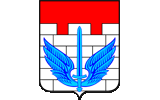 ГЛАВА 4 Существующие и перспективные балансы тепловой мощности источников тепловой энергии и тепловой нагрузки потребителей Локомотивного городского округа2022 годСОДЕРЖАНИЕ:	4.1. Балансы существующей на базовый период схемы теплоснабжения (актуали-зации схемы теплоснабжения) тепловой мощности и перспективной тепловой нагрузки в каждой из зон действия источников тепловой энергии с определением резервов (дефицитов) существующей располагаемой тепловой мощности источников тепловой энергии, устанав-ливаемых на основании величины расчетной тепловой нагрузки………………………………3	4.2. Гидравлический расчет передачи теплоносителя для каждого магистрального вывода с целью определения возможности (невозможности) обеспечения тепловой энергией существующих и перспективных потребителей, присоединенных к тепловой сети от каждого источника тепловой энергии……………………………………………………………………….3 	4.3. Выводы о резервах (дефицитах) существующей системы теплоснабжения  при обеспечении перспективной тепловой  нагрузки потребителей………………………………...4	4.1. Балансы существующей на базовый период схемы теплоснабжения (актуа-лизации схемы теплоснабжения) тепловой мощности и перспективной тепловой наг-рузки в каждой из зон действия источников тепловой энергии с определением резервов  (дефицитов) существующей располагаемой тепловой мощности источников тепловой   энергии, устанавливаемых на основании величины расчетной тепловой нагрузки.Существующие  данные потребности в тепловой мощности на цели теплоснабжения по договорным обязательствам (договорная нагрузка) на источнике приведены в таблице В период до 2027 года, по представленной информации администрации Локомотивного городского округа, строительство новых объектов капитального строительства не планируется.Перспективные объемы потребления тепловой энергии и теплоносителя  потребителями тепловой энергии с разделением по видам теплопотребления  будут соответствовать существующим.	4.2. Гидравлический расчет передачи теплоносителя  для  каждого магистраль-ного вывода с целью определения возможности (невозможности) обеспечения тепловой  энергией существующих и перспективных потребителей, присоединенных к тепловой  сети от каждого источника тепловой энергии. Для покрытия существующей тепловой нагрузки и обеспечения удовлетворительных гидравлических режимов у потребителей в каждый расчетный период, необходимости выполнения реконструкции тепловых сетей с увеличением пропускной способности нет. В приложении №4 к главе №3 представлен пьезометрический график от котельной до конечного потребителя в разрезе существующего положения без учета перспективных потребителей.	4.3. Выводы о резервах (дефицитах) существующей системы теплоснабжения  при обеспечении перспективной тепловой  нагрузки потребителей.На основании выше представленной информации в таблице, можно сделать следующий вывод, что в настоящий момент, резерв установленной тепловой мощности на котельной «Центральная» присутствует в размере – 0,6 Гкал/час.Информация по источникам зоны теплоснабжения №2: гостиница «Люкс», таможня и поисково-спасательная служба, магазин «Пятерочка», автомойка не представлена.Техническое  перевооружение существующих источников тепловой энергии на территории Локомотивного городского округа, с целью повышения эффективности  работы  систем теплоснабжения, не планируется на период до 2027 года.Наименование источника теплоснабженияТепловая нагрузка на отопление, Гкал/часТепловая нагрузка на вентиляцию, Гкал/часТепловая нагрузка на ГВС, Гкал/часСуммарная тепловая нагрузка, Гкал/часКотельная «Центральная»15,528-1,33116,859Гостиница «Люкс»0,03-0,010,04Поисково-спасательная служба и таможня0,03-0,020,05АвтомойкаИнформация не представленаИнформация не представленаИнформация не представленаИнформация не представлена№ п/пНаименованиеЕд. Изм.Сущест-вующее значение1.Установленная тепловой мощности  основного  оборудования  котельной «Центральная» Гкал/час18.952.Техническое  ограничение  на использование   установленной   тепловой   мощности основного оборудования  котельной «Центральная» Гкал/час18,953.Затраты тепловой  мощности  на собственные и хозяйственные нужды  котельной «Центральная» Гкал/час0,0614.Значения тепловой  мощности котельной «Центральная» (нетто)Гкал/час18,895.Потери тепловой энергии в тепловых сетях от котельной «Центральная»Гкал/час1,436.Затраты теплоносителя на компенсацию потерь теплоносителя от котельной «Центральная»тн/час1,437.Затраты тепловой  мощности  на хозяйственные нужды в отношении тепловых сетей от котельной «Центральная»Гкал/часнет8.Значение резервной  тепловоймощности  котельной «Центральная»Гкал/час+ 0,69.Значения существующей  и  перспективной  тепловой  нагрузки потребителей котельной «Центральная»Гкал/час16,859